Berkshire Scouts/Andrew Sutherland July 2020Tried & Tested Scout programmes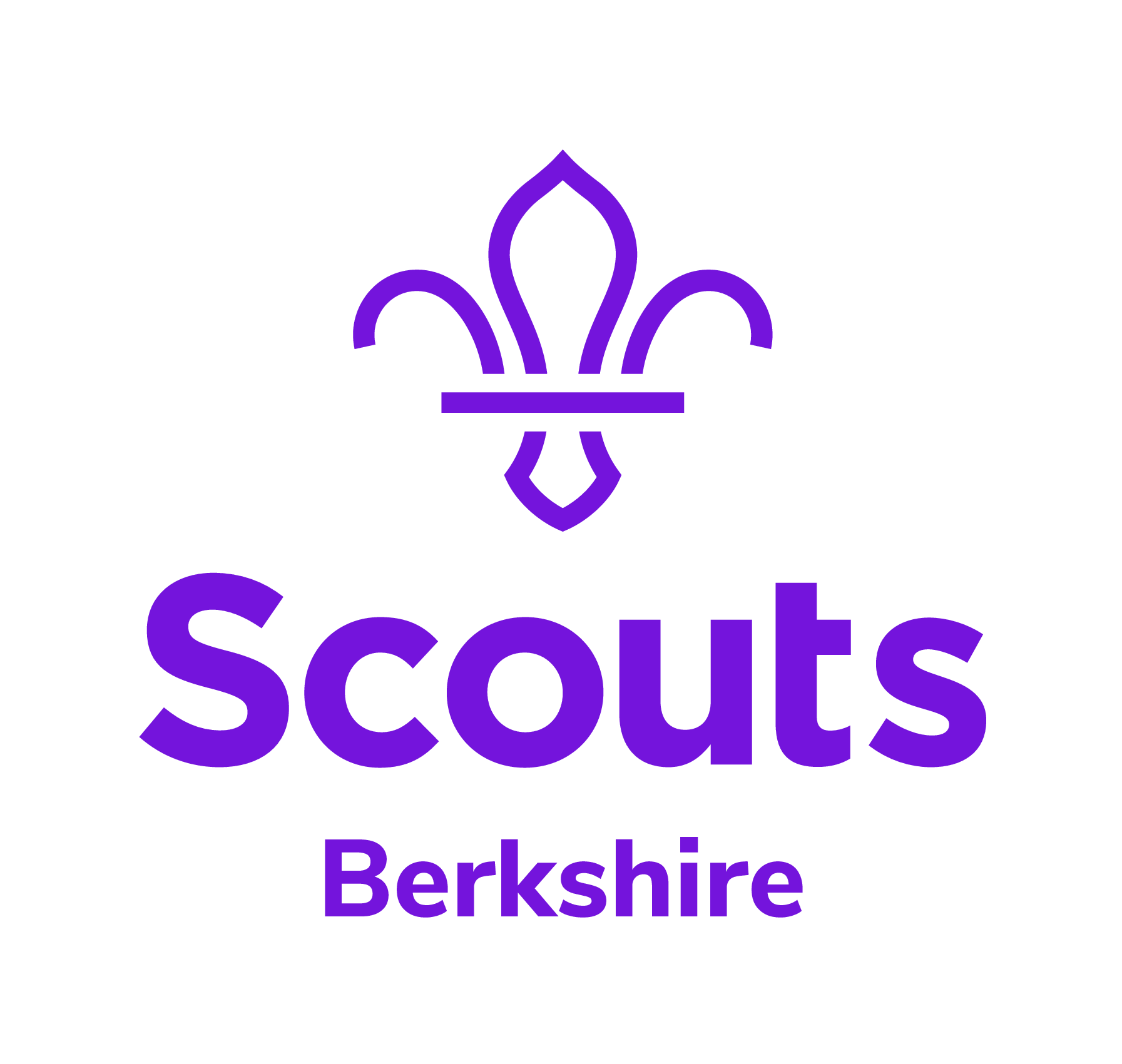 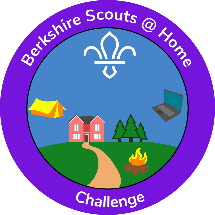 Amber – 4: Firelighting and backwards bananas 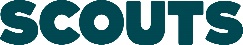                           Don’t forget to complete your written risk assessmentsTried & Tested Scout programmesAmber – 4: Firelighting and backwards bananas                           Don’t forget to complete your written risk assessmentsTried & Tested Scout programmesAmber – 4: Firelighting and backwards bananas                           Don’t forget to complete your written risk assessmentsTried & Tested Scout programmesAmber – 4: Firelighting and backwards bananas                           Don’t forget to complete your written risk assessmentsTried & Tested Scout programmesAmber – 4: Firelighting and backwards bananas                           Don’t forget to complete your written risk assessmentsActivityDescriptionPreparation/equipmentSome things to think about in your Risk Assessment@home challenge elementhttps://www.berkshirescouts.org.uk/scoutshome/@home challenge elementhttps://www.berkshirescouts.org.uk/scoutshome/TimeArrivalWelcome the Scouts and ensure they clean their hands.  When all have arrived, escort them to their activity areaNoneAgree arrival plans with parents5 minsOpeningBrief distanced Horseshoe Ceremony and explain the activity.  Stress the importance of fire safety and the importance of social distancing while wood collecting.  Explain that leaders will not be able to intervene to help them light their fire so they need to build it carefully, remembering the fire triangle. None 2m apart and dispense with flag and saluting5 minsFirelighting   Each scout has their own firelighting area.  They light their own fire, tend it, (with a competitive element – who can burn through the string fastest) then wrap a banana stuffed with chocolate buttons in foil and bake the banana in the embers.  A thorough litter sweep is needed at the end.  Fires completely out before leaving the site.  As well as the firelighting equipment in the scout areas you need to have centrally: A handwashing stationFire buckets full of water If wood will need to be sawed up before use then have a central supervised sawing area, with saws wiped down thoroughly with antibacterial spray between each use Each Scout has a firelighting kit provided by a fire pit, an altar fire or a cleared piece of ground in the woods: Paper, Container with two Vaseline- soaked cotton wool balls, Fire Steel to light the fire, Two canes / sticks stuck upright in the ground with a piece of string tied between them about 30cm off the ground, Foil, Banana, knife to cut banana open, Small Packet buttons, Tongs, Oven gloves Small Spoon, Bowl Fire steel to be used pointing away from body and not above legs, Risk of going too close to others when wood collecting (which needs to be carefully supervised) learn a new skill learn a new skill60 mins GameWhizz Bang Boing!  Players sit in a circle, distanced.  Play begins with the first player stating "to my left/right" and then shouting "whizz" and clapping their hands in the direction of the next player. The next player then has 3 options. They can again shout "whizz" and clap in the direction of the person after them, keeping play moving in the same direction.  They can shout "bang" and clap in the direction of the person that just sent it to them, and play reverses direction. They can shout "boing" and clap in the air to keep play in the same direction, but skip a player. Players lose lives by making mistakes.  Three lives and out.  None  Ensure the players are sufficiently distanced in the circle.   15 minsClosingQuick reflection discussion: what did they learn about firelighting?  What other foods could be cooked backwoods-style in foil?  Escort groups back to picking up point.   None Ensure on time finish so that groups don’t meet other groups on departure  5 mins